ПРОЕКТ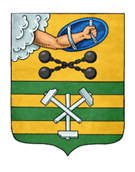 ПЕТРОЗАВОДСКИЙ ГОРОДСКОЙ СОВЕТ_______ сессия ______ созываРЕШЕНИЕот _________ № _________О награждении Почетной грамотой Петрозаводского городского Совета Карпиной С.П.В соответствии с пунктом 7 Положения «О Почетной грамоте Петрозаводского городского Совета», утвержденного Решением Петрозаводского городского Совета от 17.12.2002 № XXIV/XXX-400, на основании ходатайства Карельского регионального отделения Общероссийской общественно-государственной организации «Союз женщин России» Петрозаводский городской СоветРЕШИЛ:Наградить Почетной грамотой Петрозаводского городского Совета Карпину Светлану Павловну, члена Карельского регионального отделения Общероссийской общественно-государственной организации «Союз женщин России» за заслуги в общественной деятельности на территории Петрозаводского городского округа, большой личный вклад в становление и развитие женского движения в Республике Карелия, активную гражданскую позицию и участие в реализации государственной политики по защите интересов женщин, семьи и детей, воспитанию подрастающего поколения.И.о. ПредседателяПетрозаводского городского Совета                                           А.Ю. ХанцевичПроект подготовлен депутатами Петрозаводского городского СоветаПояснительная записка к проекту решения«О награждении Почетной грамотой Петрозаводского городского СоветаКарпиной С.П.»	Настоящий проект решения Петрозаводского городского Совета внесен на рассмотрение депутатов Петрозаводского городского Совета в соответствии с пунктом 7 Положения «О Почетной грамоте Петрозаводского городского Совета», утвержденного Решением Петрозаводского городского Совета от 17.12.2002 № XXIV/XXX-400, на основании ходатайства Карельского регионального отделения Общероссийской общественно-государственной организации «Союз женщин России».  Приложение:  ходатайство Карельского регионального отделения Общероссийской общественно-государственной организации «Союз женщин России»;автобиографическая справка.И.о. ПредседателяПетрозаводского городского Совета                                           А.Ю. Ханцевич